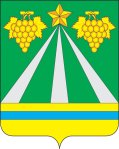 АДМИНИСТРАЦИЯ МУНИЦИПАЛЬНОГО ОБРАЗОВАНИЯ КРЫМСКИЙ РАЙОНПОСТАНОВЛЕНИЕот 10.01.2023	№ 06город КрымскО включении в резерв управленческих кадров муниципального образования Крымский районВ соответствии с пунктами 2.6, 2.7, 2.11 раздела 2 Положения о резерве управленческих кадров муниципального образования Крымский район, утвержденного постановлением администрации муниципального образования Крымский район от 25 февраля 2021 года № 379 «Об утверждении Положения о резерве управленческих кадров муниципального образования Крымский район», на основании постановления администрации муниципального образования Крымский район от 25 февраля 2021 года № 378 «О комиссии по формированию и подготовке резерва управленческих кадров муниципального образования Крымский   район» (с изменениями), протокола № 1 заседания комиссии по формированию и подготовке резерва управленческих кадров муниципального образования Крымский район от 10 января 2023 года,               п о с т а н о в л я ю:1. Включить в резерв управленческих кадров муниципального образования Крымский район кандидатуры согласно списку (приложение).2. Общему отделу администрации муниципального образования Крымский район (Соколова) подготовить информацию о лицах включенных в резерв управленческих кадров муниципального образования Крымский район.3. Отделу по взаимодействию со СМИ администрации муниципального образования Крымский район (Безовчук) обеспечить размещение информации о лицах, включенных в резерв управленческих кадров муниципального образования Крымский район на официальном сайте администрации муниципального образования Крымский район www.krymsk-region.ru, зарегистрированном в качестве средства массовой информации.4. Контроль за выполнением настоящего постановления возложить на первого заместителя главы муниципального образования Крымский район В.Н.Черника.5. Постановление вступает в силу со дня подписания.Глава муниципального образованияКрымский район                                                                              	          С.О.Лесь                          ПРИЛОЖЕНИЕк постановлению администрациимуниципального образованияКрымский районот 10.01.2023 № 06Список лиц, включенных в резерв управленческих кадров муниципального образования Крымский район Начальник общего отдела администрации								          Е.М.Соколова№ п/п№ п/пФ.И.О.Место службы (работы) с указанием должности, структурного подразделенияДата включенияУправленческая целевая должность/наименование должности1.1.Арсёнова Наталья ВладимировнаАдминистрация муниципального образования Крымский район, начальник управления по вопросам семьи и детства12.01.2023Заместитель главы/заместитель главы муниципального образования Крымский район2.2.ЕлисеядиАнгелина ВикторовнаАдминистрация муниципального образования Крымский район, ведущий специалист отдела профилактики управления по вопросам семьи и детства12.01.2023Начальник управления/начальник управления по вопросам семьи и детства3.3.ЕфремидиКсения ВасильевнаАдминистрация муниципального образования Крымский район, ведущий специалист отдела опеки и попечительства управления по вопросам семьи и детства12.01.2023Начальник управления/начальник управления по вопросам семьи и детства4.4.ЗинченкоСветлана ВасильевнаАдминистрация муниципального образования Крымский район, начальник отдела профилактики управления по вопросам семьи и детства12.01.2023Начальник управления/начальник управления по вопросам семьи и детства5.5.КоцкоИван ВладимировичАдминистрация муниципального образования Крымский район, главный специалист организационного отдела12.01.2023Начальник отдела/начальник организационного отдела6.Куксенко Алексей ВладимировичКуксенко Алексей ВладимировичАдминистрация муниципального образования Крымский район, начальник организационного отдела12.01.2023Заместитель главы/заместитель главы муниципального образования Крымский район7.7.РыковаОксана НиколаевнаАдминистрация муниципального образования Крымский район, главный специалист отдела по взаимодействию со СМИ12.01.2023Начальник отела/ начальник отдела по взаимодействию со СМИ